IN CONFIDENCEPlease complete all sectionsI am applying for the post of:Housing Assistant(Permanent Full-time)The information that you supply in this application form will enable the interview panel to decide whether to invite you to an interview.Whilst all sections may not be relevant to you personally, you should complete the form as fully and as accurately as possible to enable your application to be given full consideration.  CVs will not be considered.When completed this form should be returned to:by email to:  stephanie@hawhousing.co.ukCommunication from Hawthorn will be via email, please ensure the email address you havegiven is operational and check your Spam or Trash boxes for responses.The information provided within your application form will be processed in accordance with the General Data Protection Regulation (GDPRPersonal InformationSecondary Education (please list certificates gained showing subjects and highest level of pass)Further Education Professional QualificationsShort Training Courses (please give details of any short courses or training undertaken relevant to this post)Computer Skills (please detail your experience of software and mainframe packages).Driving Licence (delete as appropriate)Present or Most Recent PostEmployment History (list in order with most recent post first)(Applicants must include their reason for leaving)Please continue on a separate sheet if necessary.Your Application for employment with Hawthorn Housing Co-operativeAdditional InformationRefereesRelationship To Staff MembersRelationship To Committee MembersCanvassingCanvassing directly or indirectly in connection with the appointment shall disqualify your application. If discovered after appointment you will be liable to dismissal.Entitlement to Work in UKThe Immigration, Asylum and Nationality Act 2006 makes it an offence to employ anyone who is not entitled to live or work in the UK.  The successful candidate after interview, subject to the verbal employment offer, will be required to provide evidence that they are entitled to live and work in the UK.  Appropriate documentation may include the original of your current passport, pre-settled or settled status EU documentation, visa, birth certificate or any other document (or combination of documents) indicated by the Act.Do you currently have the right to live and work in the UK?	                    Yes / No(please delete as appropriate)Confirmation of QualificationsThe successful candidate after interview, subject to the verbal employment offer, will be required to provide evidence of their original certificate(s) of all qualifications referred to in this application.  This extends to membership of professional bodies.  DisabilityWe are committed to the employment and career development of disabled people. To demonstrate our commitment we guarantee an interview to anyone with a disability whose application meets the minimum essential criteria for the post at the short-listing stage. The Equality Act 2010 defines a disabled person as someone who has a physical or mental impairment, which has a substantial and adverse long-term effect on his or her ability to carry out normal day-to-day activities.□	Tick this box if you consider yourself disabled as defined by the Equality Act 2010.  False declarations will subsequently invalidate any	contract of employment.DeclarationI have read the guidance above and I declare that the information I have given in support of my application is, to the best of my knowledge and belief, true and complete.  I understand that if it is subsequently discovered that any statement is false or misleading, or that I have withheld any relevant information my application may be disqualified or, if I have already been appointed, I may be dismissed without notice.Signed:								Date:					Application for Employment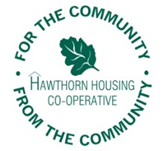 Surname:							Initials:Address forCorrespondence:Postcode:Private Telephone Number:					Mobile Number:E-mail Address:Your Daytime Telephone Number (on which a message may be left):SubjectLevel/AwardUniversity or College AttendedDatesDatesState whether full or part-time courseQualifications obtained, state highestFromTolevel of pass, if applicableName of Awarding BodyDate AwardedQualifications Obtained, Membership Of Professional Institution etcCourse(s) UndertakenProvider(s)Do you possess a full current driving licence? (essential)	YES / NODo you have access to a car for work purposes?		YES / NOAre you insured for business purposes?			YES / NOName & Address ofEmployerDate From:Date To:Position Held:Position Held:Salary:Salary:Notice Required:Notice Required:Reason For Leaving:Reason For Leaving:Nature of Post (please describe your main duties):Nature of Post (please describe your main duties):Nature of Post (please describe your main duties):Nature of Post (please describe your main duties):Nature of Post (please describe your main duties):Nature of Post (please describe your main duties):Name & Address ofPrevious Employer(s)FromMonth/YearToMonth/YearPosition Held, Main Duties and Reason for LeavingPlease describe how your experience, skills and knowledge would enable you to meet the person specification for this post.  You should try to show evidence in this section of how you satisfy the criteria as defined in the attached person specification.KNOWLEDGE AND EXPERIENCE                     [E- Essential, D – Desirable]	KNOWLEDGE AND EXPERIENCE                     [E- Essential, D – Desirable]	KNOWLEDGE AND EXPERIENCE                     [E- Essential, D – Desirable]	Experience of working within a social housing environmentDExperience of delivering excellent customer serviceEExperience of providing a front-line service to tenants or the general publicDExperience of writing articles for newslettersDExperience of ordering repairs using Pyramid housing management softwareDEvidence of inspecting void housesDSKILLSEvidence of excellent communication skillsEEvidence of excellent interpersonal and customer care skillsEEvidence of ability to learn new IT skillsDEvidence of excellent interpersonal, communication, Administration and organisational skillsE Evidence of self-motivation and enthusiasmEEvidence of ability to work in a teamEEvidence of confidence in communication with the publicEEvidence of good communication skillsEEvidence of accuracy and attention to detail in all areas of workDEvidence of ability to work in the eveningsDVALUES/ATTITUDESEvidence of a commitment to continuous improvementEEvidence of taking responsibility to resolve problemsEEvidence of going the extra mileEEvidence of embracing change EPlease provide any relevant information not covered elsewhere on this form, which may include other activities e.g. voluntary work, major achievements, projects to date and indicate how this will enable you to contribute further to this post.Please give details including title and correct style of address of two referees.  They should be qualified to comment on your ability and experience for this appointment and should include a referee from your current line manager.  Hawthorn Housing Co-operative does not accept references from family members.Please note that Referees will not be contacted prior to interview. Please give details including title and correct style of address of two referees.  They should be qualified to comment on your ability and experience for this appointment and should include a referee from your current line manager.  Hawthorn Housing Co-operative does not accept references from family members.Please note that Referees will not be contacted prior to interview. Name:Job title:Company:Address:Postcode:Email:Tel No:Fax No:Name:Job title:Company:Address:Postcode:Email:Tel No:Fax No:Hawthorn is able to employ close family members of employees under certain circumstances.  If you are related to any employee of Hawthorn Housing Co-operative or anyone who has been employed in the last twelve months, please provide details: An application made by a relative of either a current Management Committee member or anyone who has been a Committee member within the last twelve months, cannot be considered and no offer of employment can be made.